VERMIETUNG: RAUMANFRAGEGuten Tag, vielen Dank für Ihr Interesse an unserem Veranstaltungsraum. Damit wir Ihre Anfrage schnellstmöglich bearbeiten können, benötigen wir noch weitere Informationen. Bitte füllen Sie das Formular aus und schicken es zurück an: vermietung@fhxb-museum.deAlle mit * gekennzeichneten Felder sind unbedingt erforderlich.Ihre Kontaktdaten*Organisation*Name, Vorname*Rechnungsadresse*Telefonnummer*E-Mail-Adresse*Beschreibung Ihrer Organisation*Bitte beschreiben Sie hier die Tätigkeiten und Ziele Ihrer Einrichtung/Organisation/Verein. Diese Informationen brauchen wir, um zu beurteilen, ob ein Anspruch auf den ermäßigten Preis besteht.Termin der Veranstaltung*Bitte beachten Sie, dass wir Veranstaltungen an Wochenenden nur in Ausnahmefällen ermöglichen können.Datum und Uhrzeit*Alternativvorschlag*Titel der Veranstaltung*Inhalt der Veranstaltung*Bitte geben Sie einen kurzen inhaltlichen Überblick über die Veranstaltung. Nennen Sie bitte die Namen der eingeladenen Referent:innen, der Moderierenden, des gezeigten Films etc.Wie viele Teilnehmer:innen erwarten Sie?*:Bitte beachten Sie, dass sich wegen der derzeit geltenden Abstandregelungen insgesamt höchstens 12 Personen aufhalten dürfen.Ist die Veranstaltung öffentlich? Ja        NeinWird Eintritt erhoben? Ja   NeinWelche technische Ausstattung benötigen Sie? (Hinweis: nur möglich bei kostenpflichtiger technischer Betreuung)Bitte geben Sie an, welche Ausstattung Sie benötigen. Wenn Sie unsicher sind, schreiben Sie in das Feld „Sonstiges“ weitere Kommentare. Welche Bestuhlung wünschen Sie sich? (Hinweis: nur möglich bei kostenpflichtiger technischer Betreuung)Benötigen Sie ein Podium? (Hinweis: nur möglich bei kostenpflichtiger technischer Betreuung) Ja    NeinGeben Sie an, wie viele Personen auf dem Podium sitzen und ggf. weitere Details über Bedarfe für das Podium.Ich habe zur Kenntnis genommen, dass meine Daten zum Zwecke der Verarbeitung der Anfrage gespeichert werden. Nach Ende der Veranstaltung werden sie gelöscht.* JaIch habe zur Kenntnis genommen, dass die allgemeine Hausordnung des FHXB Friedrichshain-Kreuzberg Museums gilt sowie die aktuell gültigen Corona-Schutzmaßnahmen und ich werde mich daran halten.* JaIch habe die Preisliste sowie die Stornierungsregelung zur Kenntnis genommen.* JaOrt, Datum      Unterschrift Beamer Stehpult Leinwand Küche Tonausgabe (Lautsprecher) Keine technische AusstattungMikrofone: Wie viele?      Sonstiges:       Kinobestuhlung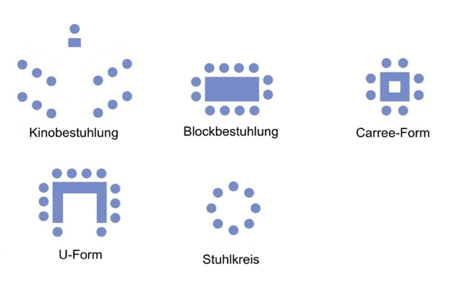  Blockbestuhlung mit Tischen Stuhlkreis U-Form mit Tischen